Leestaak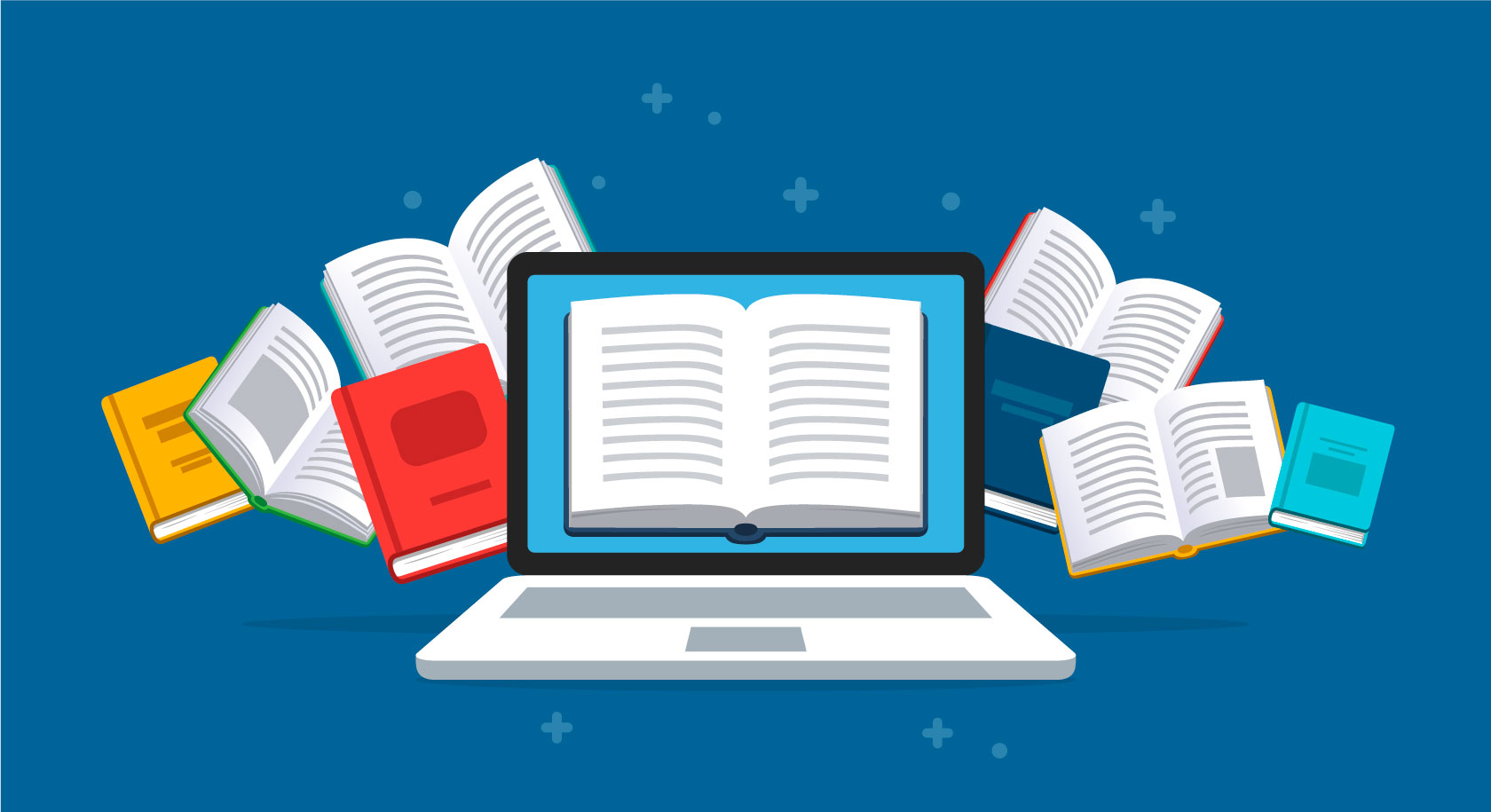 van de dagleerjaar 3 en 41	Waarom mag de verteller van Eén snoepje kan geen kwaad nu geen snoep eten van haar vader? Schrijf een korte zin.________________________________________________________________________________________________________________________________2	Zoek een ander woord voor teevee in Olé olé teevee.Noteer het hier: ___________________________3	Een man met een trommel slaat kordaat in Kermis in de stad.	Welk woord past niet bij kordaat? Kruis aan. 	krachtig	streng	zacht4	Welke gedicht vind je het leukste? Waarom? Schrijf een korte zin. Ik vind ______________________________________ het leukste gedicht, omdat _________________________________________________________________________________________________________________________